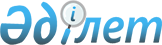 О внесении изменений в решение Аршалынского районного маслихата от 25 декабря 2020 года № 71/2 "О бюджетах поселка, сельских округов Аршалынского района на 2021-2023 годы"Решение Аршалынского районного маслихата Акмолинской области от 28 апреля 2021 года № 7/2. Зарегистрировано Департаментом юстиции Акмолинской области 6 мая 2021 года № 8473
      В соответствии с пунктом 5 статьи 104, пунктом 4 статьи 106 Бюджетного кодекса Республики Казахстан, подпунктом 1) пункта 1 статьи 6 Закона Республики Казахстан "О местном государственном управлении и самоуправлении в Республике Казахстан", Аршалынский районный маслихат РЕШИЛ:
      1. Внести в решение Аршалынского районного маслихата "О бюджетах поселка, сельских округов Аршалынского района на 2021-2023 годы" от 25 декабря 2020 года № 71/2 (зарегистрировано в Реестре государственной регистрации нормативных правовых актов № 8325) следующие изменения:
      пункт 1 изложить в новой редакции:
      "1. Утвердить бюджет поселка Аршалы на 2021-2023 годы, согласно приложениям 1, 2, 3 соответственно, в том числе на 2021 год в следующих объемах:
      1) доходы – 51 576,0 тысяч тенге, в том числе:
      налоговые поступления – 33 548,0 тысяч тенге;
      неналоговые поступления – 125,0 тысяч тенге;
      поступления трансфертов – 17 903,0 тысяч тенге;
      2) затраты – 51 576,0 тысяч тенге;
      3) чистое бюджетное кредитование – 0 тысяч тенге, в том числе:
      бюджетные кредиты – 0 тысяч тенге;
      4) сальдо по операциям с финансовыми активами – 0 тысяч тенге, в том числе:
      приобретение финансовых активов – 0 тысяч тенге;
      5) дефицит (профицит) бюджета – 0 тысяч тенге;
      6) финансирование дефицита (использование профицита) бюджета – 0 тысяч тенге.";
      пункт 2 изложить в новой редакции:
      "2. Утвердить бюджет Ижевского сельского округа на 2021-2023 годы, согласно приложениям 4, 5, 6 соответственно, в том числе на 2021 год в следующих объемах:
      1) доходы – 25 458,0 тысяч тенге, в том числе:
      налоговые поступления – 5 243,0 тысяч тенге;
      неналоговые поступления – 522,0 тысяч тенге;
      поступления трансфертов – 19 693,0 тысяч тенге;
      2) затраты – 30 192,5 тысяч тенге;
      3) чистое бюджетное кредитование – 0 тысяч тенге, в том числе:
      бюджетные кредиты – 0 тысяч тенге;
      4) сальдо по операциям с финансовыми активами – 0 тысяч тенге, в том числе:
      приобретение финансовых активов – 0 тысяч тенге;
      5) дефицит (профицит) бюджета – - 4 734,5 тысяч тенге;
      6) финансирование дефицита (использование профицита) бюджета – 4 734,5 тысяч тенге.";
      пункт 3 изложить в новой редакции:
      "3. Утвердить бюджет сельского округа Жибек жолы на 2021-2023 годы, согласно приложениям 7, 8, 9 соответственно, в том числе на 2021 год в следующих объемах:
      1) доходы – 139 380,0 тысяч тенге, в том числе:
      налоговые поступления – 28 786,0 тысяч тенге;
      неналоговые поступления – 330,0 тысяч тенге;
      поступления трансфертов – 110 264,0 тысяч тенге;
      2) затраты – 139 380,0 тысяч тенге;
      3) чистое бюджетное кредитование – 0 тысяч тенге, в том числе:
      бюджетные кредиты – 0 тысяч тенге;
      4) сальдо по операциям с финансовыми активами – 0 тысяч тенге, в том числе:
      приобретение финансовых активов – 0 тысяч тенге;
      5) дефицит (профицит) бюджета – 0 тысяч тенге;
      6) финансирование дефицита (использование профицита) бюджета – 0 тысяч тенге.";
      пункт 4 изложить в новой редакции:
      "4. Утвердить бюджет Анарского сельского округа на 2021-2023 годы, согласно приложениям 10, 11, 12 соответственно, в том числе на 2021 год в следующих объемах:
      1) доходы – 32 639,9 тысяч тенге, в том числе:
      налоговые поступления – 2 545,0 тысяч тенге;
      поступления трансфертов – 30 094,9 тысяч тенге;
      2) затраты – 34 009,8 тысяч тенге;
      3) чистое бюджетное кредитование – 0 тысяч тенге, в том числе:
      бюджетные кредиты – 0 тысяч тенге;
      4) сальдо по операциям с финансовыми активами – 0 тысяч тенге, в том числе:
      приобретение финансовых активов – 0 тысяч тенге;
      5) дефицит (профицит) бюджета – - 1 369,9 тысяч тенге;
      6) финансирование дефицита (использование профицита) бюджета – 1 369,9 тысяч тенге.";
      пункт 5 изложить в новой редакции:
      "5. Утвердить бюджет Берсуатского сельского округа на 2021-2023 годы, согласно приложениям 13, 14, 15 соответственно, в том числе на 2021 год в следующих объемах:
      1) доходы – 20 667,0 тысяч тенге, в том числе:
      налоговые поступления – 1 368,0 тысяч тенге;
      поступления трансфертов – 19 299,0 тысяч тенге;
      2) затраты – 22 389,3 тысяч тенге;
      3) чистое бюджетное кредитование – 0 тысяч тенге, в том числе:
      бюджетные кредиты – 0 тысяч тенге;
      4) сальдо по операциям с финансовыми активами – 0 тысяч тенге, в том числе:
      приобретение финансовых активов – 0 тысяч тенге;
      5) дефицит (профицит) бюджета – - 1 722,3 тысяч тенге;
      6) финансирование дефицита (использование профицита) бюджета – 1 722,3 тысяч тенге.";
      пункт 6 изложить в новой редакции:
      "6. Утвердить бюджет сельского округа Турген на 2021-2023 годы, согласно приложениям 16, 17, 18 соответственно, в том числе на 2021 год в следующих объемах:
      1) доходы – 21 635,0 тысяч тенге, в том числе:
      налоговые поступления – 2 118,0 тысяч тенге;
      поступления трансфертов – 19 517,0 тысяч тенге;
      2) затраты – 21 915,0 тысяч тенге;
      3) чистое бюджетное кредитование – 0 тысяч тенге, в том числе:
      бюджетные кредиты – 0 тысяч тенге;
      4) сальдо по операциям с финансовыми активами – 0 тысяч тенге, в том числе:
      приобретение финансовых активов – 0 тысяч тенге;
      5) дефицит (профицит) бюджета – - 280,0 тысяч тенге;
      6) финансирование дефицита (использование профицита) бюджета – 280,0 тысяч тенге.";
      пункт 7 изложить в новой редакции:
      "7. Утвердить бюджет Константиновского сельского округа на 2021-2023 годы, согласно приложениям 19, 20, 21 соответственно, в том числе на 2021 год в следующих объемах:
      1) доходы – 32 297,0 тысяч тенге, в том числе:
      налоговые поступления – 5 197,0 тысяч тенге;
      неналоговые поступления – 324,0 тысяч тенге;
      поступления трансфертов – 26 776,0 тысяч тенге;
      2) затраты – 35 414,3 тысяч тенге;
      3) чистое бюджетное кредитование – 0 тысяч тенге, в том числе:
      бюджетные кредиты – 0 тысяч тенге;
      4) сальдо по операциям с финансовыми активами – 0 тысяч тенге, в том числе:
      приобретение финансовых активов – 0 тысяч тенге;
      5) дефицит (профицит) бюджета – - 3 117,3 тысяч тенге;
      6) финансирование дефицита (использование профицита) бюджета – 3 117,3 тысяч тенге.";
      пункт 8 изложить в новой редакции:
      "8. Утвердить бюджет Михайловского сельского округа на 2021-2023 годы, согласно приложениям 22, 23, 24 соответственно, в том числе на 2021 год в следующих объемах:
      1) доходы – 33 367,0 тысяч тенге, в том числе:
      налоговые поступления – 4 159,0 тысяч тенге;
      поступления трансфертов – 29 208,0 тысяч тенге;
      2) затраты – 35 564,9 тысяч тенге;
      3) чистое бюджетное кредитование – 0 тысяч тенге, в том числе:
      бюджетные кредиты – 0 тысяч тенге;
      4) сальдо по операциям с финансовыми активами – 0 тысяч тенге, в том числе:
      приобретение финансовых активов – 0 тысяч тенге;
      5) дефицит (профицит) бюджета – - 2 197,9 тысяч тенге;
      6) финансирование дефицита (использование профицита) бюджета – 2 197,9 тысяч тенге.";
      пункт 9 изложить в новой редакции:
      "9. Утвердить бюджет Волгодоновского сельского округа на 2021-2023 годы, согласно приложениям 25, 26, 27 соответственно, в том числе на 2021 год в следующих объемах:
      1) доходы – 272 758,0 тысяч тенге, в том числе:
      налоговые поступления – 4 525,0 тысяч тенге;
      поступления трансфертов – 268 233,0 тысяч тенге;
      2) затраты – 275 035,5 тысяч тенге;
      3) чистое бюджетное кредитование – 0 тысяч тенге, в том числе:
      бюджетные кредиты – 0 тысяч тенге;
      4) сальдо по операциям с финансовыми активами – 0 тысяч тенге, в том числе:;
      приобретение финансовых активов – 0 тысяч тенге;
      5) дефицит (профицит) бюджета – - 2 277,5 тысяч тенге;
      6) финансирование дефицита (использование профицита) бюджета – 2 277,5 тысяч тенге.";
      пункт 10 изложить в новой редакции:
      "10. Утвердить бюджет сельского округа Арнасай на 2021-2023 годы, согласно приложениям 28, 29, 30 соответственно, в том числе на 2021 год в следующих объемах:
      1) доходы – 167 651,0 тысяч тенге, в том числе:
      налоговые поступления – 2 764,0 тысяч тенге;
      поступления трансфертов – 164 887,0 тысяч тенге;
      2) затраты – 169 653,8 тысяч тенге;
      3) чистое бюджетное кредитование – 0 тысяч тенге, в том числе:
      бюджетные кредиты – 0 тысяч тенге;
      4) сальдо по операциям с финансовыми активами – 0 тысяч тенге, в том числе:
      приобретение финансовых активов – 0 тысяч тенге;
      5) дефицит (профицит) бюджета – - 2 002,8 тысяч тенге;
      6) финансирование дефицита (использование профицита) бюджета – 2 002,8 тысяч тенге.";
      пункт 11 изложить в новой редакции:
      "11. Утвердить бюджет Сарабинского сельского округа на 2021-2023 годы, согласно приложениям 31, 32, 33 соответственно, в том числе на 2021 год в следующих объемах:
      1) доходы – 17 903,0 тысяч тенге, в том числе:
      налоговые поступления – 1 488,0 тысяч тенге;
      поступления трансфертов – 16 415,0 тысяч тенге;
      2) затраты – 18 602,0 тысяч тенге;
      3) чистое бюджетное кредитование – 0 тысяч тенге, в том числе:
      бюджетные кредиты – 0 тысяч тенге;
      4) сальдо по операциям с финансовыми активами – 0 тысяч тенге, в том числе:
      приобретение финансовых активов – 0 тысяч тенге;
      5) дефицит (профицит) бюджета – - 699,0 тысяч тенге;
      6) финансирование дефицита (использование профицита) бюджета – 699,0 тысяч тенге.";
      пункт 12 изложить в новой редакции:
      "12. Утвердить бюджет Булаксайского сельского округа на 2021-2023 годы, согласно приложениям 34, 35, 36 соответственно, в том числе на 2021 год в следующих объемах:
      1) доходы – 24 722,0 тысяч тенге, в том числе:
      налоговые поступления – 1 810,0 тысяч тенге;
      поступления трансфертов – 22 912,0 тысяч тенге;
      2) затраты – 25 388,0 тысяч тенге;
      3) чистое бюджетное кредитование – 0 тысяч тенге, в том числе:
      бюджетные кредиты – 0 тысяч тенге;
      4) сальдо по операциям с финансовыми активами – 0 тысяч тенге, в том числе:
      приобретение финансовых активов – 0 тысяч тенге;
      5) дефицит (профицит) бюджета – - 666,0 тысяч тенге;
      6) финансирование дефицита (использование профицита) бюджета – 666,0 тысяч тенге.";
      пункт 13 изложить в новой редакции:
      "13. Утвердить бюджет Акбулакского сельского округа на 2021-2023 годы, согласно приложениям 37, 38, 39 соответственно, в том числе на 2021 год в следующих объемах:
      1) доходы – 22 728,0 тысяч тенге, в том числе:
      налоговые поступления – 2 461,0 тысяч тенге;
      неналоговые поступления – 95,0 тысяч тенге;
      поступления трансфертов – 20 172,0 тысяч тенге;
      2) затраты – 25 428,0 тысяч тенге;
      3) чистое бюджетное кредитование – 0 тысяч тенге, в том числе:
      бюджетные кредиты – 0 тысяч тенге;
      4) сальдо по операциям с финансовыми активами – 0 тысяч тенге, в том числе:
      приобретение финансовых активов – 0 тысяч тенге;
      5) дефицит (профицит) бюджета – - 2 700,0 тысяч тенге;
      6) финансирование дефицита (использование профицита) бюджета – 2 700,0 тысяч тенге.";
      приложения 1, 4, 7, 10, 13, 16, 19, 22, 25, 28, 31, 34, 37, 40 к указанному решению изложить в новой редакции согласно приложениям 1, 2, 3, 4, 5, 6, 7, 8, 9, 10, 11, 12, 13, 14 к настоящему решению.
      2. Настоящее решение вступает в силу со дня государственной регистрации в Департаменте юстиции Акмолинской области и вводится в действие с 1 января 2021 года.
      "СОГЛАСОВАНО" Бюджет поселка Аршалы на 2021 год Бюджет Ижевского сельского округа на 2021 год Бюджет сельского округа Жибек жолы на 2021 год Бюджет Анарского сельского округа на 2021 год Бюджет Берсуатского сельского округа на 2021 год Бюджет сельского округа Турген на 2021 год Бюджет Константиновского сельского округа на 2021 год Бюджет Михайловского сельского округа на 2021 год Бюджет Волгодоновского сельского округа на 2021 год Бюджет сельского округа Арнасай на 2021 год Бюджет Сарабинского сельского округа на 2021 год Бюджет Булаксайского сельского округа на 2021 год Бюджет Акбулакского сельского округа на 2021 год Целевые трансферты из районного бюджета бюджетам поселка и сельских округов на 2021 год
					© 2012. РГП на ПХВ «Институт законодательства и правовой информации Республики Казахстан» Министерства юстиции Республики Казахстан
				
      Председатель сессии
районного маслихата

Г.Ахимова

      Секретарь районного
маслихата

Е.Казбеков

      Акимат Аршалынского района
Приложение 1 к решению
Аршалынского районного
маслихата от 28 апреля
2021 года № 7/2Приложение 1 к решению
Аршалынского районного
маслихата от 25 декабря
2020 года № 71/2
Категория
Категория
Категория
Категория
Сумма тысяч тенге
Класс
Класс
Класс
Сумма тысяч тенге
Подкласс
Подкласс
Сумма тысяч тенге
Наименование
Сумма тысяч тенге
1
2
3
4
5
I. Доходы
51 576,0
1
Налоговые поступления
33 548,0
01
Подоходный налог
3 000,0
2
Индивидуальный подоходный налог
3 000,0
04
Hалоги на собственность
30 548,0
1
Hалоги на имущество
1 000,0
3
Земельный налог
7 000,0
4
Hалог на транспортные средства
22 548,0
2
Неналоговые поступления
125,0
01
Доходы от государственной собственности
125,0
5
Доходы от аренды имущества, находящегося в государственной собственности
125,0
4
Поступления трансфертов
17 903,0
02
Трансферты из вышестоящих органов государственного управления
17 903,0
3
Трансферты из районного (города областного значения) бюджета
17 903,0
Функциональная группа
Функциональная группа
Функциональная группа
Функциональная группа
Сумма тысяч тенге
Администратор бюджетных программ
Администратор бюджетных программ
Администратор бюджетных программ
Сумма тысяч тенге
Программа
Программа
Сумма тысяч тенге
Наименование
Сумма тысяч тенге
II. Затраты
51 576,0
01
Государственные услуги общего характера
23 429,0
124
Аппарат акима города районного значения, села, поселка, сельского округа
23 429,0
001
Услуги по обеспечению деятельности акима города районного значения, села, поселка, сельского округа
23 429,0
06
Социальная помощь и социальное обеспечение
12 537,0
124
Аппарат акима города районного значения, села, поселка, сельского округа
12 537,0
003
Оказание социальной помощи нуждающимся гражданам на дому
12 537,0
07
Жилищно-коммунальное хозяйство
5 610,0
124
Аппарат акима города районного значения, села, поселка, сельского округа
5 610,0
009
Обеспечение санитарии населенных пунктов
1 000,0
010
Содержание мест захоронений и погребение безродных
84,0
011
Благоустройство и озеленение населенных пунктов
4 376,0
014
Организация водоснабжения населенных пунктов
150,0
12
Транспорт и коммуникации
10 000,0
124
Аппарат акима города районного значения, села, поселка, сельского округа
10 000,0
013
Обеспечение функционирования автомобильных дорог в городах районного значения, селах, поселках, сельских округах
10 000,0
III. Чистое бюджетное кредитование
0
Бюджетные кредиты 
0
IV. Сальдо по операциям с финансовыми активами
0
Приобретение финансовых активов
0
V. Дефицит (профицит) бюджета 
0
VI. Финансирование дефицита (использование профицита) бюджета
0Приложение 2 к решению
Аршалынского районного
маслихата от 28 апреля
2021 года № 7/2Приложение 4 к решению
Аршалынского районного
маслихата от 25 декабря
2020 года № 71/2
Категория
Категория
Категория
Категория
Сумма тысяч тенге
Класс
Класс
Класс
Сумма тысяч тенге
Подкласс
Подкласс
Сумма тысяч тенге
Наименование
Сумма тысяч тенге
1
2
3
4
5
I. Доходы
25 458,0
1
Налоговые поступления
5 243,0
04
Hалоги на собственность
5 243,0
1
Hалоги на имущество
41,0
3
Земельный налог
700,0
4
Hалог на транспортные средства
4 502,0
2
Неналоговые поступления
522,0
01
Доходы от государственной собственности
522,0
5
Доходы от аренды имущества, находящегося в государственной собственности
522,0
4
Поступления трансфертов
19 693,0
02
Трансферты из вышестоящих органов государственного управления
19 693,0
3
Трансферты из районного (города областного значения) бюджета
19 693,0
Функциональная группа
Функциональная группа
Функциональная группа
Функциональная группа
Сумма тысяч тенге
Администратор бюджетных программ
Администратор бюджетных программ
Администратор бюджетных программ
Сумма тысяч тенге
Программа
Программа
Сумма тысяч тенге
Наименование
Сумма тысяч тенге
II. Затраты
30 192,5
01
Государственные услуги общего характера
23 388,5
124
Аппарат акима города районного значения, села, поселка, сельского округа
23 388,5
001
Услуги по обеспечению деятельности акима города районного значения, села, поселка, сельского округа
18 654,0
022
Капитальные расходы государственного органа
4 734,5
06
Социальная помощь и социальное обеспечение
395,0
124
Аппарат акима города районного значения, села, поселка, сельского округа
395,0
003
Оказание социальной помощи нуждающимся гражданам на дому
395,0
07
Жилищно-коммунальное хозяйство
1 409,0
124
Аппарат акима города районного значения, села, поселка, сельского округа
1 409,0
008
Освещение улиц в населенных пунктах
416,0
009
Обеспечение санитарии населенных пунктов
255,0
010
Содержание мест захоронений и погребение безродных
30,0
011
Благоустройство и озеленение населенных пунктов
708,0
12
Транспорт и коммуникации
5 000,0
124
Аппарат акима города районного значения, села, поселка, сельского округа
5 000,0
013
Обеспечение функционирования автомобильных дорог в городах районного значения, селах, поселках, сельских округах
5 000,0
III. Чистое бюджетное кредитование
0
Бюджетные кредиты 
0
IV. Сальдо по операциям с финансовыми активами
0
Приобретение финансовых активов
0
V. Дефицит (профицит) бюджета 
-4 734,5
VI. Финансирование дефицита (использование профицита) бюджета
4 734,5
Используемые остатки бюджетных средств
4 734,5Приложение 3 к решению
Аршалынского районного
маслихата от 28 апреля
2021 года № 7/2Приложение 7 к решению
Аршалынского районного
маслихата от 25 декабря
2020 года № 71/2
Категория
Категория
Категория
Категория
Сумма тысяч тенге
Класс
Класс
Класс
Сумма тысяч тенге
Подкласс
Подкласс
Сумма тысяч тенге
Наименование
Сумма тысяч тенге
1
2
3
4
5
I. Доходы
139 380,0
1
Налоговые поступления
28 786,0
01
Подоходный налог
2 500,0
2
Индивидуальный подоходный налог
2 500,0
04
Hалоги на собственность
26 286,0
1
Hалоги на имущество
2 585,0
3
Земельный налог
9 532,0
4
Hалог на транспортные средства
14 169,0
2
Неналоговые поступления
330,0
01
Доходы от государственной собственности
330,0
5
Доходы от аренды имущества, находящегося в государственной собственности
330,0
4
Поступления трансфертов
110 264,0
02
Трансферты из вышестоящих органов государственного управления
110 264,0
3
Трансферты из районного (города областного значения) бюджета
110 264,0
Функциональная группа
Функциональная группа
Функциональная группа
Функциональная группа
Сумма тысяч тенге
Администратор бюджетных программ
Администратор бюджетных программ
Администратор бюджетных программ
Сумма тысяч тенге
Программа
Программа
Сумма тысяч тенге
Наименование
Сумма тысяч тенге
II. Затраты
139 380,0
01
Государственные услуги общего характера
21 844,0
124
Аппарат акима города районного значения, села, поселка, сельского округа
21 844,0
001
Услуги по обеспечению деятельности акима города районного значения, села, поселка, сельского округа
21 844,0
06
Социальная помощь и социальное обеспечение
1 906,0
124
Аппарат акима города районного значения, села, поселка, сельского округа
1 906,0
003
Оказание социальной помощи нуждающимся гражданам на дому
1 906,0
07
Жилищно-коммунальное хозяйство
3 630,0
124
Аппарат акима города районного значения, села, поселка, сельского округа
3 630,0
008
Освещение улиц в населенных пунктах
1 077,0
009
Обеспечение санитарии населенных пунктов
1 150,0
010
Содержание мест захоронений и погребение безродных
26,0
011
Благоустройство и озеленение населенных пунктов
1 227,0
014
Организация водоснабжения населенных пунктов
150,0
12
Транспорт и коммуникации
112 000,0
124
Аппарат акима города районного значения, села, поселка, сельского округа
112 000,0
013
Обеспечение функционирования автомобильных дорог в городах районного значения, селах, поселках, сельских округах
12 000,0
045
Капитальный и средний ремонт автомобильных дорог в городах районного значения, селах, поселках, сельских округах
100 000,0
III. Чистое бюджетное кредитование
0
Бюджетные кредиты 
0
IV. Сальдо по операциям с финансовыми активами
0
Приобретение финансовых активов
0
V. Дефицит (профицит) бюджета 
0
VI. Финансирование дефицита (использование профицита) бюджета
0Приложение 4 к решению
Аршалынского районного
маслихата от 28 апреля
2021 года № 7/2Приложение 10 к решению
Аршалынского районного
маслихата от 25 декабря
2020 года № 71/2
Категория
Категория
Категория
Категория
Сумма тысяч тенге
Класс
Класс
Класс
Сумма тысяч тенге
Подкласс
Подкласс
Сумма тысяч тенге
Наименование
Сумма тысяч тенге
1
2
3
4
5
I. Доходы
32 639,9
1
Налоговые поступления
2 545,0
04
Hалоги на собственность
2 545,0
1
Hалоги на имущество
53,0
3
Земельный налог
180,0
4
Hалог на транспортные средства
2 312,0
4
Поступления трансфертов
30 094,9
02
Трансферты из вышестоящих органов государственного управления
30 094,9
3
Трансферты из районного (города областного значения) бюджета
30 094,9
Функциональная группа
Функциональная группа
Функциональная группа
Функциональная группа
Сумма тысяч тенге
Администратор бюджетных программ
Администратор бюджетных программ
Администратор бюджетных программ
Сумма тысяч тенге
Программа
Программа
Сумма тысяч тенге
Наименование
Сумма тысяч тенге
II. Затраты
34 009,8
01
Государственные услуги общего характера
13 656,5
124
Аппарат акима города районного значения, села, поселка, сельского округа
13 656,5
001
Услуги по обеспечению деятельности акима города районного значения, села, поселка, сельского округа
13 656,5
06
Социальная помощь и социальное обеспечение
6 135,0
124
Аппарат акима города районного значения, села, поселка, сельского округа
6 135,0
003
Оказание социальной помощи нуждающимся гражданам на дому
6 135,0
07
Жилищно-коммунальное хозяйство
2 238,4
124
Аппарат акима города районного значения, села, поселка, сельского округа
2 238,4
008
Освещение улиц в населенных пунктах
679,0
009
Обеспечение санитарии населенных пунктов
150,0
010
Содержание мест захоронений и погребение безродных
24,0
014
Организация водоснабжения населенных пунктов
1 385,4
12
Транспорт и коммуникации
11 979,9
124
Аппарат акима города районного значения, села, поселка, сельского округа
11 979,9
013
Обеспечение функционирования автомобильных дорог в городах районного значения, селах, поселках, сельских округах
11 979,9
III. Чистое бюджетное кредитование
0
Бюджетные кредиты 
0
IV. Сальдо по операциям с финансовыми активами
0
Приобретение финансовых активов
0
V. Дефицит (профицит) бюджета 
-1 369,9
VI. Финансирование дефицита (использование профицита) бюджета
1 369,9
Используемые остатки бюджетных средств
1 369,9Приложение 5 к решению
Аршалынского районного
маслихата от 28 апреля
2021 года № 7/2Приложение 13 к решению
Аршалынского районного
маслихата от 25 декабря
2020 года № 71/2
Категория
Категория
Категория
Категория
Сумма тысяч тенге
Класс
Класс
Класс
Сумма тысяч тенге
Подкласс
Подкласс
Сумма тысяч тенге
Наименование
Сумма тысяч тенге
1
2
3
4
5
I. Доходы
20 667,0
1
Налоговые поступления
1 368,0
04
Hалоги на собственность
1 368,0
1
Hалоги на имущество
26,0
3
Земельный налог
42,0
4
Hалог на транспортные средства
1 300,0
4
Поступления трансфертов
19 299,0
02
Трансферты из вышестоящих органов государственного управления
19 299,0
3
Трансферты из районного (города областного значения) бюджета
19 299,0
Функциональная группа
Функциональная группа
Функциональная группа
Функциональная группа
Сумма тысяч тенге
Администратор бюджетных программ
Администратор бюджетных программ
Администратор бюджетных программ
Сумма тысяч тенге
Программа
Программа
Сумма тысяч тенге
Наименование
Сумма тысяч тенге
II. Затраты
22 389,3
01
Государственные услуги общего характера
13 438,0
124
Аппарат акима города районного значения, села, поселка, сельского округа
13 438,0
001
Услуги по обеспечению деятельности акима города районного значения, села, поселка, сельского округа
13 438,0
06
Социальная помощь и социальное обеспечение
1 499,0
124
Аппарат акима города районного значения, села, поселка, сельского округа
1 499,0
003
Оказание социальной помощи нуждающимся гражданам на дому
1 499,0
07
Жилищно-коммунальное хозяйство
2 452,3
124
Аппарат акима города районного значения, села, поселка, сельского округа
2 452,3
008
Освещение улиц в населенных пунктах
380,0
009
Обеспечение санитарии населенных пунктов
150,0
010
Содержание мест захоронений и погребение безродных
26,0
014
Организация водоснабжения населенных пунктов
1 896,3
12
Транспорт и коммуникации
5 000,0
124
Аппарат акима города районного значения, села, поселка, сельского округа
5 000,0
013
Обеспечение функционирования автомобильных дорог в городах районного значения, селах, поселках, сельских округах
5 000,0
III. Чистое бюджетное кредитование
0
Бюджетные кредиты 
0
IV. Сальдо по операциям с финансовыми активами
0
Приобретение финансовых активов
0
V. Дефицит (профицит) бюджета 
-1 722,3
VI. Финансирование дефицита (использование профицита) бюджета
1 722,3
Используемые остатки бюджетных средств
1 722,3Приложение 6 к решению
Аршалынского районного
маслихата от 28 апреля
2021 года № 7/2Приложение 16 к решению
Аршалынского районного
маслихата от 25 декабря
2020 года № 71/2
Категория
Категория
Категория
Категория
Сумма тысяч тенге
Класс
Класс
Класс
Сумма тысяч тенге
Подкласс
Подкласс
Сумма тысяч тенге
Наименование
Сумма тысяч тенге
1
2
3
4
5
I. Доходы
21 635,0
1
Налоговые поступления
2 118,0
04
Hалоги на собственность
2 118,0
1
Hалоги на имущество
26,0
3
Земельный налог
231,0
4
Hалог на транспортные средства
1 861,0
4
Поступления трансфертов
19 517,0
02
Трансферты из вышестоящих органов государственного управления
19 517,0
3
Трансферты из районного (города областного значения) бюджета
19 517,0
Функциональная группа
Функциональная группа
Функциональная группа
Функциональная группа
Сумма тысяч тенге
Администратор бюджетных программ
Администратор бюджетных программ
Администратор бюджетных программ
Сумма тысяч тенге
Программа
Программа
Сумма тысяч тенге
Наименование
Сумма тысяч тенге
II. Затраты
21 915,0
01
Государственные услуги общего характера
14 338,0
124
Аппарат акима города районного значения, села, поселка, сельского округа
14 338,0
001
Услуги по обеспечению деятельности акима города районного значения, села, поселка, сельского округа
14 338,0
06
Социальная помощь и социальное обеспечение
1 516,0
124
Аппарат акима города районного значения, села, поселка, сельского округа
1 516,0
003
Оказание социальной помощи нуждающимся гражданам на дому
1 516,0
07
Жилищно-коммунальное хозяйство
1 061,0
124
Аппарат акима города районного значения, села, поселка, сельского округа
1 061,0
008
Освещение улиц в населенных пунктах
342,0
009
Обеспечение санитарии населенных пунктов
55,0
011
Благоустройство и озеленение населенных пунктов
150,0
014
Организация водоснабжения населенных пунктов
514,0
12
Транспорт и коммуникации
5 000,0
124
Аппарат акима города районного значения, села, поселка, сельского округа
5 000,0
013
Обеспечение функционирования автомобильных дорог в городах районного значения, селах, поселках, сельских округах
5 000,0
III. Чистое бюджетное кредитование
0
Бюджетные кредиты 
0
IV. Сальдо по операциям с финансовыми активами
0
Приобретение финансовых активов
0
V. Дефицит (профицит) бюджета 
-280,0
VI. Финансирование дефицита (использование профицита) бюджета
280,0
Используемые остатки бюджетных средств
280,0Приложение 7 к решению
Аршалынского районного
маслихата от 28 апреля
2021 года № 7/2Приложение 19 к решению
Аршалынского районного
маслихата от 25 декабря
2020 года № 71/2
Категория
Категория
Категория
Категория
Сумма тысяч тенге
Класс
Класс
Класс
Сумма тысяч тенге
Подкласс
Подкласс
Сумма тысяч тенге
Наименование
Сумма тысяч тенге
1
2
3
4
5
I. Доходы
32 297,0
1
Налоговые поступления
5 197,0
04
Hалоги на собственность
5 197,0
1
Hалоги на имущество
52,0
3
Земельный налог
158,0
4
Hалог на транспортные средства
4 987,0
2
Неналоговые поступления
324,0
01
Доходы от государственной собственности
324,0
5
Доходы от аренды имущества, находящегося в государственной собственности
324,0
4
Поступления трансфертов
26 776,0
02
Трансферты из вышестоящих органов государственного управления
26 776,0
3
Трансферты из районного (города областного значения) бюджета
26 776,0
Функциональная группа
Функциональная группа
Функциональная группа
Функциональная группа
Сумма тысяч тенге
Администратор бюджетных программ
Администратор бюджетных программ
Администратор бюджетных программ
Сумма тысяч тенге
Программа
Программа
Сумма тысяч тенге
Наименование
Сумма тысяч тенге
II. Затраты
35 414,3
01
Государственные услуги общего характера
21 488,9
124
Аппарат акима города районного значения, села, поселка, сельского округа
21 488,9
001
Услуги по обеспечению деятельности акима города районного значения, села, поселка, сельского округа
20 754,0
022
Капитальные расходы государственного органа
734,9
06
Социальная помощь и социальное обеспечение
6 043,0
124
Аппарат акима города районного значения, села, поселка, сельского округа
6 043,0
003
Оказание социальной помощи нуждающимся гражданам на дому
6 043,0
07
Жилищно-коммунальное хозяйство
2 882,4
124
Аппарат акима города районного значения, села, поселка, сельского округа
2 882,4
009
Обеспечение санитарии населенных пунктов
153,0
010
Содержание мест захоронений и погребение безродных
26,0
011
Благоустройство и озеленение населенных пунктов
77,0
014
Организация водоснабжения населенных пунктов
2 626,4
12
Транспорт и коммуникации
5 000,0
124
Аппарат акима города районного значения, села, поселка, сельского округа
5 000,0
013
Обеспечение функционирования автомобильных дорог в городах районного значения, селах, поселках, сельских округах
5 000,0
III. Чистое бюджетное кредитование
0
Бюджетные кредиты 
0
IV. Сальдо по операциям с финансовыми активами
0
Приобретение финансовых активов
0
V. Дефицит (профицит) бюджета 
-3 117,3
VI. Финансирование дефицита (использование профицита) бюджета
3 117,3
Используемые остатки бюджетных средств
3 117,3Приложение 8 к решению
Аршалынского районного
маслихата от 28 апреля
2021 года № 7/2Приложение 22 к решению
Аршалынского районного
маслихата от 25 декабря
2020 года № 71/2
Категория
Категория
Категория
Категория
Сумма тысяч тенге
Класс
Класс
Класс
Сумма тысяч тенге
Подкласс
Подкласс
Сумма тысяч тенге
Наименование
Сумма тысяч тенге
1
2
3
4
5
I. Доходы
33 367,0
1
Налоговые поступления
4 159,0
04
Hалоги на собственность
4 159,0
1
Hалоги на имущество
34,0
3
Земельный налог
127,0
4
Hалог на транспортные средства
3 998,0
4
Поступления трансфертов
29 208,0
02
Трансферты из вышестоящих органов государственного управления
29 208,0
3
Трансферты из районного (города областного значения) бюджета
29 208,0
Функциональная группа
Функциональная группа
Функциональная группа
Функциональная группа
Сумма тысяч тенге
Администратор бюджетных программ
Администратор бюджетных программ
Администратор бюджетных программ
Сумма тысяч тенге
Программа
Программа
Сумма тысяч тенге
Наименование
Сумма тысяч тенге
II. Затраты
35 564,9
01
Государственные услуги общего характера
19 378,0
124
Аппарат акима города районного значения, села, поселка, сельского округа
19 378,0
001
Услуги по обеспечению деятельности акима города районного значения, села, поселка, сельского округа
14 378,0
022
Капитальные расходы государственного органа
5 000,0
06
Социальная помощь и социальное обеспечение
7 980,0
124
Аппарат акима города районного значения, села, поселка, сельского округа
7 980,0
003
Оказание социальной помощи нуждающимся гражданам на дому
7 980,0
07
Жилищно-коммунальное хозяйство
3 206,9
124
Аппарат акима города районного значения, села, поселка, сельского округа
3 206,9
008
Освещение улиц в населенных пунктах
383,0
009
Обеспечение санитарии населенных пунктов
150,0
010
Содержание мест захоронений и погребение безродных
26,0
011
Благоустройство и озеленение населенных пунктов
2 347,9
014
Организация водоснабжения населенных пунктов
300,0
12
Транспорт и коммуникации
5 000,0
124
Аппарат акима города районного значения, села, поселка, сельского округа
5 000,0
013
Обеспечение функционирования автомобильных дорог в городах районного значения, селах, поселках, сельских округах
5 000,0
III. Чистое бюджетное кредитование
0
Бюджетные кредиты 
0
IV. Сальдо по операциям с финансовыми активами
0
Приобретение финансовых активов
0
V. Дефицит (профицит) бюджета 
-2 197,9
VI. Финансирование дефицита (использование профицита) бюджета
2 197,9
Используемые остатки бюджетных средств
2 197,9Приложение 9 к решению
Аршалынского районного
маслихата от 28 апреля
2021 года № 7/2Приложение 25 к решению
Аршалынского районного
маслихата от 25 декабря
2020 года № 71/2
Категория
Категория
Категория
Категория
Сумма тысяч тенге
Класс
Класс
Класс
Сумма тысяч тенге
Подкласс
Подкласс
Сумма тысяч тенге
Наименование
Сумма тысяч тенге
1
2
3
4
5
I. Доходы
272 758,0
1
Налоговые поступления
4 525,0
04
Hалоги на собственность
4 525,0
1
Hалоги на имущество
54,0
3
Земельный налог
661,0
4
Hалог на транспортные средства
3 810,0
4
Поступления трансфертов
268 233,0
02
Трансферты из вышестоящих органов государственного управления
268 233,0
3
Трансферты из районного (города областного значения) бюджета
268 233,0
Функциональная группа
Функциональная группа
Функциональная группа
Функциональная группа
Сумма тысяч тенге
Администратор бюджетных программ
Администратор бюджетных программ
Администратор бюджетных программ
Сумма тысяч тенге
Программа
Программа
Сумма тысяч тенге
Наименование
Сумма тысяч тенге
II. Затраты
275 035,5
01
Государственные услуги общего характера
15 451,0
124
Аппарат акима города районного значения, села, поселка, сельского округа
15 451,0
001
Услуги по обеспечению деятельности акима города районного значения, села, поселка, сельского округа
15 451,0
06
Социальная помощь и социальное обеспечение
1 461,0
124
Аппарат акима города районного значения, села, поселка, сельского округа
1 461,0
003
Оказание социальной помощи нуждающимся гражданам на дому
1 461,0
07
Жилищно-коммунальное хозяйство
3 123,5
124
Аппарат акима города районного значения, села, поселка, сельского округа
3 123,5
008
Освещение улиц в населенных пунктах
173,0
009
Обеспечение санитарии населенных пунктов
190,0
010
Содержание мест захоронений и погребение безродных
28,0
011
Благоустройство и озеленение населенных пунктов
95,0
014
Организация водоснабжения населенных пунктов
2637,5
12
Транспорт и коммуникации
255 000,0
124
Аппарат акима города районного значения, села, поселка, сельского округа
255 000,0
013
Обеспечение функционирования автомобильных дорог в городах районного значения, селах, поселках, сельских округах
5 000,0
045
Капитальный и средний ремонт автомобильных дорог в городах районного значения, селах, поселках, сельских округах
250 000,0
III. Чистое бюджетное кредитование
0
Бюджетные кредиты 
0
IV. Сальдо по операциям с финансовыми активами
0
Приобретение финансовых активов
0
V. Дефицит (профицит) бюджета 
-2 277,5
VI. Финансирование дефицита (использование профицита) бюджета
2 277,5
Используемые остатки бюджетных средств
2 277,5Приложение 10 к решению
Аршалынского районного
маслихата от 28 апреля
2021 года № 7/2Приложение 28 к решению
Аршалынского районного
маслихата от 25 декабря
2020 года № 71/2
Категория
Категория
Категория
Категория
Сумма тысяч тенге
Класс
Класс
Класс
Сумма тысяч тенге
Подкласс
Подкласс
Сумма тысяч тенге
Наименование
Сумма тысяч тенге
1
2
3
4
5
I. Доходы
167 651,0
1
Налоговые поступления
2 764,0
04
Hалоги на собственность
2 764,0
1
Hалоги на имущество
70,0
3
Земельный налог
477,0
4
Hалог на транспортные средства
2 217,0
4
Поступления трансфертов
164 887,0
02
Трансферты из вышестоящих органов государственного управления
164 887,0
3
Трансферты из районного (города областного значения) бюджета
164 887,0
Функциональная группа
Функциональная группа
Функциональная группа
Функциональная группа
Сумма тысяч тенге
Администратор бюджетных программ
Администратор бюджетных программ
Администратор бюджетных программ
Сумма тысяч тенге
Программа
Программа
Сумма тысяч тенге
Наименование
Сумма тысяч тенге
II. Затраты
169 653,8
01
Государственные услуги общего характера
11 483,0
124
Аппарат акима города районного значения, села, поселка, сельского округа
11 483,0
001
Услуги по обеспечению деятельности акима города районного значения, села, поселка, сельского округа
11 483,0
06
Социальная помощь и социальное обеспечение
756,0
124
Аппарат акима города районного значения, села, поселка, сельского округа
756,0
003
Оказание социальной помощи нуждающимся гражданам на дому
756,0
07
Жилищно-коммунальное хозяйство
2 414,8
124
Аппарат акима города районного значения, села, поселка, сельского округа
2 414,8
009
Обеспечение санитарии населенных пунктов
175,0
010
Содержание мест захоронений и погребение безродных
2 002,8
014
Организация водоснабжения населенных пунктов
237,0
12
Транспорт и коммуникации
155 000,0
124
Аппарат акима города районного значения, села, поселка, сельского округа
155 000,0
013
Обеспечение функционирования автомобильных дорог в городах районного значения, селах, поселках, сельских округах
5 000,0
045
Капитальный и средний ремонт автомобильных дорог в городах районного значения, селах, поселках, сельских округах
150 000,0
III. Чистое бюджетное кредитование
0
Бюджетные кредиты 
0
IV. Сальдо по операциям с финансовыми активами
0
Приобретение финансовых активов
0
V. Дефицит (профицит) бюджета 
-2 002,8
VI. Финансирование дефицита (использование профицита) бюджета
2 002,8
Используемые остатки бюджетных средств
2 002,8Приложение 11 к решению
Аршалынского районного
маслихата от 28 апреля
2021 года № 7/2Приложение 31 к решению
Аршалынского районного
маслихата от 25 декабря
2020 года № 71/2
Категория
Категория
Категория
Категория
Сумма тысяч тенге
Класс
Класс
Класс
Сумма тысяч тенге
Подкласс
Подкласс
Сумма тысяч тенге
Наименование
Сумма тысяч тенге
1
2
3
4
5
I. Доходы
17 903,0
1
Налоговые поступления
1 488,0
04
Hалоги на собственность
1 488,0
1
Hалоги на имущество
36,0
3
Земельный налог
52,0
4
Hалог на транспортные средства
1 400,0
4
Поступления трансфертов
16 415,0
02
Трансферты из вышестоящих органов государственного управления
16 415,0
3
Трансферты из районного (города областного значения) бюджета
16 415,0
Функциональная группа
Функциональная группа
Функциональная группа
Функциональная группа
Сумма тысяч тенге
Администратор бюджетных программ
Администратор бюджетных программ
Администратор бюджетных программ
Сумма тысяч тенге
Программа
Программа
Сумма тысяч тенге
Наименование
Сумма тысяч тенге
II. Затраты
18 602,0
01
Государственные услуги общего характера
12 080,0
124
Аппарат акима города районного значения, села, поселка, сельского округа
12 080,0
001
Услуги по обеспечению деятельности акима города районного значения, села, поселка, сельского округа
12 080,0
07
Жилищно-коммунальное хозяйство
1 522,0
124
Аппарат акима города районного значения, села, поселка, сельского округа
1 522,0
008
Освещение улиц в населенных пунктах
455,0
009
Обеспечение санитарии населенных пунктов
150,0
010
Содержание мест захоронений и погребение безродных
26,0
011
Благоустройство и озеленение населенных пунктов
20,0
014
Организация водоснабжения населенных пунктов
871,0
12
Транспорт и коммуникации
5 000,0
124
Аппарат акима города районного значения, села, поселка, сельского округа
5 000,0
013
Обеспечение функционирования автомобильных дорог в городах районного значения, селах, поселках, сельских округах
5 000,0
III. Чистое бюджетное кредитование
0
Бюджетные кредиты 
0
IV. Сальдо по операциям с финансовыми активами
0
Приобретение финансовых активов
0
V. Дефицит (профицит) бюджета 
-699,0
VI. Финансирование дефицита (использование профицита) бюджета
699,0
Используемые остатки бюджетных средств
699,0Приложение 12 к решению
Аршалынского районного
маслихата от 28 апреля
2021 года № 7/2Приложение 34 к решению
Аршалынского районного
маслихата от 25 декабря
2020 года № 71/2
Категория
Категория
Категория
Категория
Сумма тысяч тенге
Класс
Класс
Класс
Сумма тысяч тенге
Подкласс
Подкласс
Сумма тысяч тенге
Наименование
Сумма тысяч тенге
1
2
3
4
5
I. Доходы
24 722,0
1
Налоговые поступления
1 810,0
04
Hалоги на собственность
1 810,0
1
Hалоги на имущество
16,0
3
Земельный налог
94,0
4
Hалог на транспортные средства
1 700,0
4
Поступления трансфертов
22 912,0
02
Трансферты из вышестоящих органов государственного управления
22 912,0
3
Трансферты из районного (города областного значения) бюджета
22 912,0
Функциональная группа
Функциональная группа
Функциональная группа
Функциональная группа
Сумма тысяч тенге
Администратор бюджетных программ
Администратор бюджетных программ
Администратор бюджетных программ
Сумма тысяч тенге
Программа
Программа
Сумма тысяч тенге
Наименование
Сумма тысяч тенге
II. Затраты
25 388,0
01
Государственные услуги общего характера
18 717,0
124
Аппарат акима города районного значения, села, поселка, сельского округа
18 717,0
001
Услуги по обеспечению деятельности акима города районного значения, села, поселка, сельского округа
13 717,0
022
Капитальные расходы государственного органа
5 000,0
06
Социальная помощь и социальное обеспечение
555,0
124
Аппарат акима города районного значения, села, поселка, сельского округа
555,0
003
Оказание социальной помощи нуждающимся гражданам на дому
555,0
07
Жилищно-коммунальное хозяйство
1 116,0
124
Аппарат акима города районного значения, села, поселка, сельского округа
1 116,0
009
Обеспечение санитарии населенных пунктов
150,0
010
Содержание мест захоронений и погребение безродных
290,0
011
Благоустройство и озеленение населенных пунктов
150,0
014
Организация водоснабжения населенных пунктов
526,0
12
Транспорт и коммуникации
5 000,0
124
Аппарат акима города районного значения, села, поселка, сельского округа
5 000,0
013
Обеспечение функционирования автомобильных дорог в городах районного значения, селах, поселках, сельских округах
5 000,0
III. Чистое бюджетное кредитование
0
Бюджетные кредиты 
0
IV. Сальдо по операциям с финансовыми активами
0
Приобретение финансовых активов
0
V. Дефицит (профицит) бюджета 
-666,0
VI. Финансирование дефицита (использование профицита) бюджета
666,0
Используемые остатки бюджетных средств
666,0Приложение 13 к решению
Аршалынского районного
маслихата от 28 апреля
2021 года № 7/2Приложение 37 к решению
Аршалынского районного
маслихата от 25 декабря
2020 года № 71/2
Категория
Категория
Категория
Категория
Сумма тысяч тенге
Класс
Класс
Класс
Сумма тысяч тенге
Подкласс
Подкласс
Сумма тысяч тенге
Наименование
Сумма тысяч тенге
1
2
3
4
5
I. Доходы
22 728,0
1
Налоговые поступления
2 461,0
04
Hалоги на собственность
2 461,0
1
Hалоги на имущество
7,0
3
Земельный налог
246,0
4
Hалог на транспортные средства
2 208,0
2
Неналоговые поступления
95,0
01
Доходы от государственной собственности
95,0
5
Доходы от аренды имущества, находящегося в государственной собственности
95,0
4
Поступления трансфертов
20 172,0
02
Трансферты из вышестоящих органов государственного управления
20 172,0
3
Трансферты из районного (города областного значения) бюджета
20 172,0
Функциональная группа
Функциональная группа
Функциональная группа
Функциональная группа
Сумма тысяч тенге
Администратор бюджетных программ
Администратор бюджетных программ
Администратор бюджетных программ
Сумма тысяч тенге
Программа
Программа
Сумма тысяч тенге
Наименование
Сумма тысяч тенге
II. Затраты
25 428,0
01
Государственные услуги общего характера
13 658,0
124
Аппарат акима города районного значения, села, поселка, сельского округа
13 658,0
001
Услуги по обеспечению деятельности акима города районного значения, села, поселка, сельского округа
13 658,0
06
Социальная помощь и социальное обеспечение
3 844,0
124
Аппарат акима города районного значения, села, поселка, сельского округа
3 844,0
003
Оказание социальной помощи нуждающимся гражданам на дому
3 844,0
07
Жилищно-коммунальное хозяйство
2 926,0
124
Аппарат акима города районного значения, села, поселка, сельского округа
2 926,0
009
Обеспечение санитарии населенных пунктов
150,0
010
Содержание мест захоронений и погребение безродных
26,0
011
Благоустройство и озеленение населенных пунктов
1 250,0
014
Организация водоснабжения населенных пунктов
1 500,0
12
Транспорт и коммуникации
5 000,0
124
Аппарат акима города районного значения, села, поселка, сельского округа
5 000,0
013
Обеспечение функционирования автомобильных дорог в городах районного значения, селах, поселках, сельских округах
5 000,0
III. Чистое бюджетное кредитование
0
Бюджетные кредиты 
0
IV. Сальдо по операциям с финансовыми активами
0
Приобретение финансовых активов
0
V. Дефицит (профицит) бюджета 
-2 700,0
VI. Финансирование дефицита (использование профицита) бюджета
2 700,0
Используемые остатки бюджетных средств
2 700,0Приложение 14 к решению
Аршалынского районного
маслихата от 28 апреля
2021 года № 7/2Приложение 40 к решению
Аршалынского районного
маслихата от 25 декабря
2020 года № 71/2
Наименование
Сумма тысяч тенге
1
2
Всего
527 710,9
Целевые текущие трансферты
527 710,9
в том числе:
Аппарат акима района (города областного значения)
10 000,0
Распределение сумм целевых текущих трансфертов из районного бюджета на приобретение автомобилей, в том числе:
10 000,0
Государственное учреждение "Аппарат акима Булаксайского сельского округа"
5 000,0
Государственное учреждение "Аппарат акима Михайловского сельского округа"
5 000,0
Отдел занятости и социальных программ района (города областного значения)
10 731,0
Распределение сумм целевых текущих трансфертов из республиканского бюджета на установление доплат к заработной плате работников, предоставляющих специальные социальные услуги в государственных организациях социальной защиты населения
10 731,0
Отдел жилищно-коммунального хозяйства, пассажирского транспорта и автомобильных дорог района (города областного значения)
506 979,9
Распределение сумм целевых текущих трансфертов из областного бюджета районным (городов областного значения) бюджетам на разработку проектно-сметной документации и ремонт автомобильных дорог, в том числе:
506 979,9
Капитальный ремонт внутрипоселковых автомобильных дорог улиц станции Бабатай Аршалынского района Акмолинской области
150 000,0
Капитальный ремонт внутрипоселковых автомобильных дорог в селе Жибек жолы Аршалынского района Акмолинской области
100 000,0
Капитальный ремонт внутрипоселковых автомобильных дорог улиц Разъезда 42 Аршалынского района Акмолинской области
100 000,0
Капитальный ремонт автомобильных дорог улиц села Волгодоновка Аршалынского района Акмолинской области
150 000,0
Текущий ремонт дороги протяженностью 2,4 километра по улице Астана Анарского сельского округа Аршалынского района Акмолинской области
6 979,9